1 - 11Положениео работнике, специально уполномоченном на решение задач в области гражданской обороны и защиты от чрезвычайных ситуаций СОГЛАСОВАНОзав. отделом по ГО и ЧС администрации Слободо – Туринского МР___________          Агеев Н.В.с. Туринская Слобода, 2019 г1. Настоящее Положение о работнике, специально уполномоченном на решение задач в области гражданской обороны и защиты от чрезвычайных ситуаций (работник по ГО и ЧС), разработано во исполнение Постановления Правительства РФ от 10.07.99 г. № 782 "О создании (назначении) в организациях структурных подразделений (работников), специально уполномоченных на решение задач в области ГО".2. В своей деятельности работник по ГО и ЧС руководствуется законодательством РФ, другими правовыми актами, регулирующими вопросы ГО, в том числе распорядительными актами руководителя организации, а также настоящим Положением.3. Основными задачами работника по ГО и ЧС являются:- организация планирования и проведения мероприятий по ГО и защите от ЧС;- организация обучения сотрудников организации способам защиты от опасностей, возникающих при ведении военных действий или вследствие этих действий, а также чрезвычайных ситуациях природного и техногенного характера;- обеспечение создания и содержания в целях ГО необходимых запасов материальных средств, а также резервов материальных ресурсов на случай ЧС.4. В соответствии с основными задачами работник по ГО и ЧС:- разрабатывает и корректирует планирующие документы учреждения в области ГО и защиты от ЧС;- организует и контролирует планирование эвакуационных мероприятий;- разрабатывает документы, регламентирующие деятельность учреждения в области ГО, предупреждения и ликвидации ЧС;- ведет учет выполняемых мероприятий в области ГО и защиты от ЧС; - организует прием сигналов ГО и доведение их до руководителя учреждения; - организует оповещение работников организации в рабочее и нерабочее время; - своевременно подает заявку на обучение по ГО руководящего состава учреждения; - организует обучение работников учреждения способам защиты от опасностей, возникающих при ведении военных действий или вследствие этих действий, а также ЧС природного и техногенного характера; - планирует и организует проведение тренировок и других мероприятий по ГО; - организует работу по созданию, накоплению, хранению и освежению в целях ГО запасов материальных средств, а также резервов материальных ресурсов на случай чрезвычайных ситуаций; - организует контроль за выполнением принятых решений и утвержденных планов по выполнению мероприятий ГО и защиты от ЧС; - ведет учет защитных сооружений гражданской обороны, принимает меры по поддержанию их в состоянии постоянной готовности к использованию, осуществляет контроль за их состоянием;- представляет свое учреждение в других организациях по вопросам ГО и ЧС;- обобщает и распространяет передовой опыт решения задач в области ГО и ЧС. 5. Работник по ГО и ЧС имеют право: - вносить на рассмотрение руководителя учреждения предложения по совершенствованию планирования и ведения ГО и защиты от ЧС; - привлекать в установленном порядке к работе по подготовке документов по ГО и ЧС других сотрудников учреждения. 6. Работник по ГО и ЧС подчиняется непосредственно руководителю учреждения и несет персональную ответственность за организацию работы по ГО и защите от ЧС.7. На должность работника по ГО и ЧС назначается лицо, имеющее соответствующую подготовку (при ее отсутствии - обязательно пройти подготовку в УМЦ по ГО и ЧС в течение первого года работы).                                                          УТВЕРЖДЕНО:                                                                                      Приказом директора МАУ ДО                                                                  «ЦДТ» Эльдорадо»                                                                          от «      » __  2019г. № ___                                                                        ___________ В.И. Наумова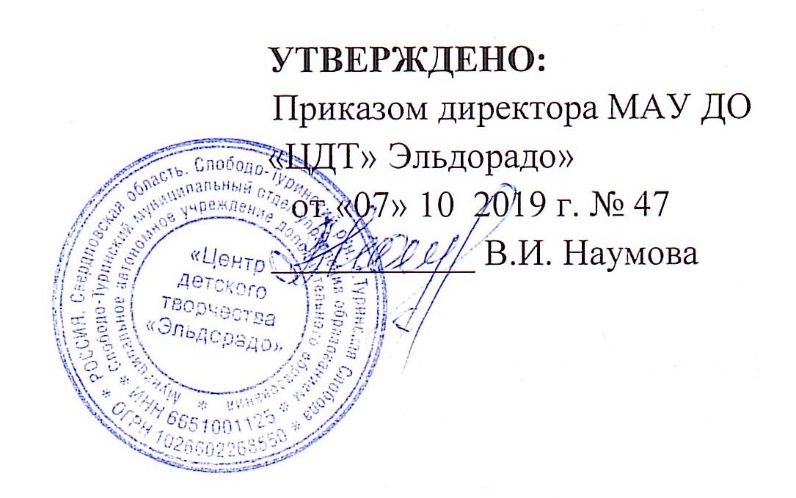 